                                                         РЕШЕНИЕ23.11.2021                                                                                                №  28Об утверждении прогноза социально-экономического развития муниципального образования Мочегаевский сельсовет на 2022 год  и плановый период 2023-2024 годов     Руководствуясь ст.182 Бюджетного кодекса Российской Федерации, п.1 ст.5 Устава муниципального образования Мочегаевский сельсовет и для составления бюджета муниципального образования Мочегаевский сельсовет на 2022 год  и плановый период 2023-2024 годов   Совет депутатов решил :           1.Утвердить прогноз социально-экономического развития муниципального образования Мочегаевский сельсовет на 2022 год   и плановый период 2023-2024 годов согласно приложению.           2.Обязать администрацию сельсовета вносить в прогноз социально-экономического развития муниципального образования изменения и дополнения согласно принятым нормативно-правовым актам, а также по мере социально-экономических параметров развития  муниципального образования.           3.Контроль за исполнением настоящего решения возложить на постоянную комиссию по бюджетной политике.           4.Решение вступает в силу после обнародования.Председатель Совета депутатов                                                             А.И.Карпаев                                                                                                         Приложение                                                   к решению Совета депутатов                                                                                  муниципального образования                                                 Мочегаевский сельсовет                                          от 11.11.2021        № ОСНОВНЫЕ  ПОКАЗАТЕЛИ  ПРОГНОЗА  СОЦИАЛЬНО  -  ЭКОНОМИЧЕСКОГО РАЗВИТИЯ  МО  Мочегаевский  сельсовет  Асекеевского  района  на  2022 год и плановый период  2023-2024  годов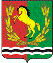 СОВЕТ ДЕПУТАТОВМУНИЦИПАЛЬНОГО ОБРАЗОВАНИЯ МОЧЕГАЕВСКИЙ СЕЛЬСОВЕТАСЕКЕЕВСКОГО РАЙОНА ОРЕНБУРГСКОЙ ОБЛАСТИЧЕТВЕРТОГО  СОЗЫВАПоказателиЕдиница  измерения20212022202320241.  Демографические  показатели   Численность  постоянного  населениячеловек403390385380% к  предыдущ. году   Численность  родившихсячеловек 1222   Численность  умерших  человек 6469    Прибылочеловек 15 77    Убылочеловек 21 6982.  Производство  товаров  и  услуг2.1.  Промышленное  производство Обрабатывающие  производства  Объем  отгруженных  товаров  собственного  производства,  выполнения  работ  и  услуг  собственными  силамитыс.  руб. в  ценахсоответствующих  лет   Индекс  производства% к  предыдущ. году   Индекс  дефлятор % к  предыдущ. году   В  том  числе:    Производство  пищевых  продуктов  ( мельницы,  пекарни, маслобойки,  зернодробилки,  колбасные  цеха  и  др.) тыс.  руб. в  ценахсоответствующих  лет   Индекс  производства % к  предыдущ. году   Индекс  дефлятор % к  предыдущ. году   Производство  машин  и оборудования  (ремонтные     мастерские)тыс.  руб. в  ценахсоответствующих  лет   Индекс  производства % к  предыдущ. году   Индекс  дефлятор % к  предыдущ. годуПроизводство  и  распределение  электроэнергии,  газа  и  воды    тыс.  руб. в  ценахсоответствующих  лет   Индекс  производства % к  предыдущ. году   Индекс  дефлятор % к  предыдущ. году2.2.  Сельское  хозяйствоПродукция  сельского  хозяйства  в  хозяйствах  всех  категорийтыс.  руб. в  ценахсоответствующих  лет6580681067906990   Индекс  производства% к  предыдущ. году   Индекс  дефлятор % к  предыдущ. году104,0104,0104,0104,0      В  том  числе  Продукция  сельскохозяйственных  предприятийтыс.  руб. в  ценахсоответствующих  лет   Индекс  производства% к  предыдущ. году   Индекс  дефлятор % к  предыдущ. году  Продукция  крестьянских (фермерских )  хозяйствтыс.  руб. в  ценахсоответствующих  лет1750193019501950   Индекс  производства% к  предыдущ. году   Индекс  дефлятор % к  предыдущ. году104,0105,0105,0105,0  Продукция  в  хозяйствах  населениятыс.  руб. в  ценахсоответствующих  лет1650180018501850   Индекс  производства% к  предыдущ. году   Индекс  дефлятор % к  предыдущ. году109,5110,6110,7110,7  Поголовье  скота  и  птицы  во  всех  категориях  хозяйств  -  КРС  -  всего голов255 250246 240  В  т. ч.  коров  голов184    182176170 -  свиньиголов211253242240 -  овцыголов225203 198195 -  лошадиголов9101012 -  птицаголов1250102510001030      Из  них :Коллективные  хозяйства  -  КРС  -  всего голов  В  т. ч.  коров  голов -  свиньиголов -  овцыголов -  лошадиголов -  птицаголовФермерские ( крестьянские )  хозяйства  -  КРС  -  всего голов38352935  В  т. ч.  коров  голов14162023 -  свиньиголов45645652 -  овцыголов-------- -  лошадиголов-------- -  птицаголов101095100100Личные  хозяйства  -  КРС  -  всего голов217215     217205  В  т. ч.  коров  голов170166 156147 -  свиньиголов166189186188 -  овцыголов225203198195 -  лошадиголов 9101012 -  птицаголов11409309009302.3.   Транспорт  и  связь Протяженность  межпоселковых  автомобильных  дорогкм17171717 Протяженность  внутрипоселковых  автомобильных  дорог км27055270552705527055  Наличие  телефонных  аппаратов  сети  общего  пользованияединиц84838383      В  том  числе:   в  организацияхединиц9 999   у  населения единиц757474742.4. Производство важнейших  видов  продукции  в  натуральном  выражении Зерно (в  весе  после  доработки )13985138971420014205Подсолнечник3985378638003900КартофельовощиСкот  и  птица448439420425молоко3503350335033503337833783510351035103550355035503550яйцаМасло  растительноеКолбаса  сырмука Хлеб  и  хлебобулочные  изделия3.  Рынок  товаров  и  услуг Оборот  розничной  торговлитыс.  руб. в  ценахсоответствующих  леттыс.  руб. в  ценахсоответствующих  лет   Индекс  производства% к  предыдущ. году% к  предыдущ. году   Индекс  дефлятор % к  предыдущ. году% к  предыдущ. году Количество  торговых  точекединицединиц2	2	2	2	222222222 Оборот  общественного  питаниятыс.  руб. в  ценахсоответствующих  леттыс.  руб. в  ценахсоответствующих  лет   Индекс  производства% к  предыдущ. году% к  предыдущ. году   Индекс  дефлятор % к  предыдущ. году% к  предыдущ. году Количество   пунктов  общественного  питанияединицединиц  Объем  платных  услугтыс.  руб. в  ценахсоответствующих  леттыс.  руб. в  ценахсоответствующих  лет   Индекс  производства% к  предыдущ. году% к  предыдущ. году   Индекс  дефлятор % к  предыдущ. году% к  предыдущ. году      В  том  числе:   Жилищные  услуги     Коммунальные  услуги    Услуги  учреждений  культуры   Услуги  связи   Транспортные  услуги    Бытовые  услуги  Прочие  виды  платных  услуг 4. Малое предпринимательство Количество  субъектов  малого предпринимательства – всего количество/ среднесписочная  численность  работников)единиц/ человекединиц/ человек9/249/249/249/249\249\249/249/249/249/249/249/249/24       В  том  числе: Крестьянские  (фермерские) хозяйстваединиц/ человекединиц/ человек6/216/216/216/216/216/216/226/226/226/226/226/22 Розничная  торговляединиц/ человекединиц/ человек2/22/22/22/22/22/22/22/22/22/22/22/2 Другие  виды  деятельностиединиц/ человекединиц/ человек---------------------     --     --     -- 5.  Инвестиции   Инвестиции  в  основной  капитал  за  счет  всех  источников   финансированиятыс.  руб. в  ценахсоответствующих  леттыс.  руб. в  ценахсоответствующих  лет   Индекс  производства% к  предыдущ. году% к  предыдущ. году   Индекс- дефлятор % к  предыдущ. году% к  предыдущ. году           В  том  числе:  Собственные  средства  предприятийтыс. руб.тыс. руб.  Бюджетные  средстватыс. руб.тыс. руб.  Жилищное  строительство  за  счет  средств  застройщикатыс. руб.тыс. руб.5.  Труд  и  занятость  Численность  трудовых  ресурсовчеловекчеловек270270270270262262285285285290290290  Численность  занятых  в  экономике (среднегодовая) – всегочеловекчеловек999999999101010            Из  них  занятые :  - в организациях  муниципальной  и  государственной  форм  собственности человекчеловек646464646262606060616161   - в  общественных  и  религиозных  организацияхчеловекчеловек  -  в организациях  частной   формы  собственностичеловекчеловек181818182020202020222222 - индивидуальным  трудом  и  по  найму  у  отдельных  граждан,  включая  занятых  в  домашнем  хозяйстве  производством товаров и услугдля  реализации (включая ЛПХ)человекчеловек179179179179171171194194194197197197Учащиеся  в  трудоспособном  возрасте  обучающиеся  с  отрывом  от  производствачеловекчеловек------------------------ Лица  в  трудоспособном  возрасте  не  занятые  трудовой  деятельностьючеловекчеловек787878787878777777767676 Численность  безработных  зарегистрированных  в  органах  государственной  занятостичеловекчеловек10101099991010111111  Среднесписочная  численность  работников  предприятий424242424242424242434343  Фонд  заработной  платы тыс.  руб.тыс.  руб.тыс.  руб.591,4591,4541.0541.0541,0541,0541,0541,0541,0541,0541,0 6.  Развитие  социальной  сферы  Вод  в  эксплуатацию  1) жилых  домов  за  счет  всех  источников  финансированиякв. м. общ. площкв. м. общ. площкв. м. общ. площ     Из  них    построенные  населением  за  свой  счет 2)  школученических  местученических  местученических  мест 3)  медицинских  учреждений коеккоеккоек 4)  клубов  и  библиотекместместмест 5)  детских  садов местместмест  Наличие  жилого  фонда1266012660126601266012660126601266012660126601266012660 Количество  мест  в  общеобразовательных  учрежденияхединицединицединиц292292292292292292292292292292292 Число  обучающихся  в  общеобразовательных  учреждениях человекчеловекчеловек1717 18 1819191919191919 Количество  мест  в  дошкольных  учрежденияхединицединицединиц Число  посещающих  дошкольные  учреждениячеловекчеловекчеловек Количество  больничных   коек  единицединицединиц Число  посещений  амбулаторно- поликлинических  посещений  в  смену ( среднегодовое)человек в  сменучеловек в  сменучеловек в  смену1616141414141414   15   15   15  Бюджет  муниципального  образования      Доходы  -  всеготыс. руб.тыс. руб.тыс. руб.4501,64501,63757,93757,94010,84010,84010,84010,83750,13750,13750,1  В  том  числе: Налоговые  доходытыс. руб.тыс. руб.тыс. руб.10731073113711371159115911591171117111711171    -  земельный  налогтыс. руб.тыс. руб.тыс. руб.918918886886886886886886886886886   - налог  на  имущество  физических  лицтыс. руб.тыс. руб.тыс. руб.3232373737373737373737  -  НДФЛ  -  НДФЛтыс. руб.тыс. руб.тыс. руб.9393144144150150150156156156156  -  единый с/х налог  -  единый с/х налогтыс. руб.тыс. руб.тыс. руб.3535707086868692929292    Госпошлинатыс. руб.тыс. руб.тыс. руб.6,06,0666666666    -  арендная  плататыс. руб.тыс. руб.тыс. руб.10,010,0121212,012,012,012,012,012,012,0   -субвенции на выравнивание бюджетных отношенийтыс. руб.тыс. руб.тыс. руб.1197,81197,81121,51121,5953,6953,6953,61011,91011,91011,91011,9Субсидии на софинансированиетыс.рубтыс.рубтыс.руб352,1352,1352,1Акцизы  тыс.руб.тыс.руб.тыс.руб.1421,31421,31481,41481,41517,21517,21517,21549,21549,21549,21549,2       Расходы  -  всего       Расходы  -  всеготыс. руб.тыс. руб.тыс. руб.47013757,93757,94010,84010,84010,83750,13750,13750,1 Сведения    о  перерабатывающих  цехах Сведения    о  перерабатывающих  цехах  Количество  перерабатывающих  предприятий  -  всего  Количество  перерабатывающих  предприятий  -  всего    В  том  числе:    В  том  числе:  мельницы  мельницы  хлебопекарни  хлебопекарни  по  переработке  маслосемян  по  переработке  маслосемян  по  переработке   молока  по  переработке   молока  Изготовление  колбасных  изделий  Изготовление  колбасных  изделий   Сведения  о  земле   Сведения  о  земле  Площадь  муниципального  образования  -  всего  Площадь  муниципального  образования  -  всеготыс. м2тыс. м2тыс. м21160611606116061160611606116061160611606 В  том  числе : В  том  числе :    Площадь   земель  сельхозназначения,  обрабатываемая  сельхозпредприятием:      Площадь   земель  сельхозназначения,  обрабатываемая  сельхозпредприятием:  тыс. м2тыс. м2тыс. м2           паевые           паевыетыс. м2тыс. м2тыс. м2           аренда           арендатыс. м2тыс. м2тыс. м2    Площадь   земель  сельхозназначения,  обрабатываемая  фермерскими  хозяйствами    Площадь   земель  сельхозназначения,  обрабатываемая  фермерскими  хозяйствамитыс. м2тыс. м2тыс. м274317431743174317431743174317431            собственность            собственностьтыс. м2тыс. м2тыс. м2-           аренда           арендатыс. м2тыс. м2тыс. м243924392439243924392439243924392 Земли  несельхозназначения  арендуемые  предприятиями  и  организациями Земли  несельхозназначения  арендуемые  предприятиями  и  организациямитыс. м2тыс. м2тыс. м2